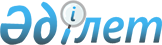 Қазақстан Республикасы Үкіметінің кейбір шешімдеріне өзгерістер мен толықтырулар енгізу туралыҚазақстан Республикасы Үкіметінің 2009 жылғы 10 қарашадағы N 1803 Қаулысы

      "Қазақстан Республикасының мемлекеттік басқару жүйесін одан әрі жетілдіру туралы" Қазақстан Республикасы Президентінің 2009 жылғы 24 маусымдағы N 832 Жарлығына сәйкес Қазақстан Республикасының ҮкіметіҚАУЛЫ ЕТЕДІ:



      1. Қоса беріліп отырған Қазақстан Республикасы Үкіметінің кейбір шешімдеріне енгізілетін өзгерістер мен толықтырулар бекітілсін.



      2. Осы қаулы қол қойылған күнінен бастап қолданысқа енгізіледі және ресми жариялануға тиіс.      Қазақстан Республикасының

      Премьер-Министрі                                  К. МәсімовҚазақстан Республикасы 

Үкіметінің       

2009 жылғы 10 қарашадағы 

N 1803 қаулысымен      

бекітілген       

Қазақстан Республикасының кейбір шешімдеріне енгізілетін

өзгерістер мен толықтырулар      1. Күші жойылды - ҚР Үкіметінің 2011.06.30 № 742 Қаулысымен.



      2. "Қазақстан Республикасында көлеңкелі экономиканың мөлшерін қысқарту жөніндегі экономикалық саясат пен ұйымдастыру шараларының 2005 - 2010 жылдарға арналған негізгі бағыттары" бағдарламасы туралы" Қазақстан Республикасы Үкіметінің 2005 жылғы 30 қыркүйектегі N 969 қаулысында (Қазақстан Республикасының ПҮАЖ-ы, 2005 ж., N 36, 502-құжат):



      көрсетілген қаулымен бекітілген "Қазақстан Республикасында көлеңкелі экономиканың мөлшерін қысқарту жөніндегі экономикалық саясат пен ұйымдастыру шараларының 2005 - 2010 жылдарға арналған негізгі бағыттары" бағдарламасында:



      "Қазақстан Республикасында көлеңкелі экономиканың мөлшерін қысқарту жөніндегі экономикалық саясат пен ұйымдастыру шараларының 2005 - 2010 жылдарға арналған негізгі бағыттарының бағдарламасын іске асыру жөніндегі іс-шаралар жоспары" деген 10-бөлімде:



      реттік нөмірі 3-жолдың 4-бағанындағы "ИСМ" деген аббревиатура "ҚІжТКША" деген аббревиатурамен ауыстырылсын;



      ескертпе мынадай мазмұндағы жолмен толықтырылсын:

      "ҚІжТКША" - Құрылыс және тұрғын үй-коммуналдық шаруашылық істері агенттігі".



      3. "Астана қаласының әлеуметтік-экономикалық дамуының 2006 - 2010 жылдарға арналған мемлекеттік бағдарламасын іске асыру жөніндегі іс-шаралар жоспарын бекіту туралы" Қазақстан Республикасы Үкіметінің 2006 жылғы 30 маусымдағы N 624 қаулысында (Қазақстан Республикасының ПҮАЖ-ы, 2006 ж., N 24, 249-құжат):



      көрсетілген қаулымен бекітілген Астана қаласының әлеуметтік-экономикалық дамуының 2006 - 2010 жылдарға арналған мемлекеттік бағдарламасын іске асыру жөніндегі іс-шаралар жоспарында:



      "II кезең 2009 - 2010 жылдар" деген бөлімде:



      "Инвестициялық саясат" деген кіші бөлімде:



      "2. Сумен қамтамасыз ету және су тарту" деген тарауда:



      реттік нөмірлері 96, 97, 98, 99, 100, 101-жолдардың 4-бағанындағы "Индустрия және сауда министрлігі" деген сөздер "Қазақстан Республикасы Құрылыс істері және тұрғын үй-коммуналдық шаруашылық агенттігі" деген сөздермен ауыстырылсын;



      "6. Мәдениет және спорт" деген тарауда:



      реттік нөмірі 123-жолдың 4-бағанындағы "Индустрия және сауда министрлігі" деген сөздер "Қазақстан Республикасы Құрылыс істері және тұрғын үй-коммуналдық шаруашылық агенттігі" деген сөздермен ауыстырылсын;



      "7. Тұрғын үй құрылысы және тұрғын үй нарығы" деген тарауда:



      реттік нөмірлері 124, 125-жолдардың 4-бағанындағы "Индустрия және сауда министрлігі" деген сөздер "Қазақстан Республикасы Құрылыс істері және тұрғын үй-коммуналдық шаруашылық агенттігі" деген сөздермен ауыстырылсын;



      "8. Қаланы абаттандыру" деген тарауда:



      реттік нөмірлері 126, 127, 128, 130-жолдардың 4-бағанындағы "Индустрия және сауда министрлігі" деген сөздер "Қазақстан Республикасы Құрылыс істері және тұрғын үй-коммуналдық шаруашылық агенттігі" деген сөздермен ауыстырылсын.



      4. "Қазақстан Республикасының 2007 - 2024 жылдарға арналған орнықты дамуға көшу тұжырымдамасын іске асыру жөніндегі 2007 - 2009 жылдарға арналған іс-шаралар жоспарын бекіту туралы" Қазақстан Республикасы Үкіметінің 2007 жылғы 14 ақпандағы N 111-1 қаулысында (Қазақстан Республикасының ПҮАЖ-ы, 2007 ж., N 4, 51-құжат):



      көрсетілген қаулымен бекітілген Қазақстан Республикасының 2007 - 2024 жылдарға арналған орнықты дамуға көшу тұжырымдамасын іске асыру жөніндегі 2007 - 2009 жылдарға арналған іс-шаралар жоспарында:



      "5. Орнықты экономикалық прогресс" деген бөлімде:



      "5.1. Ресурстарды пайдалану тиімділігін арттыру" деген кіші бөлімде:



      реттік нөмірі 5.1.11-жолдың 4-бағанындағы "ИСМ" деген аббревиатура "ҚІжТКША" аббревиатурамен ауыстырылсын;



      "5.2. Орнықты және серпінді технологияларды енгізу" деген кіші бөлімінде:



      реттік нөмірі 5.1.11-жолдың 4-бағанындағы "ИСМ" деген аббревиатура "КІжТКША" деген аббревиатурамен ауыстырылсын;



      ескертпе мынадай мазмұндағы жолмен толықтырылсын:

      "ҚІжТКША - Қазақстан Республикасы Құрылыс істері және тұрғын үй-коммуналдық шаруашылық агенттігі".



      5. "Қазақстан Республикасында дене шынықтыру және спортты дамытудың 2007 — 2011 жылдарға арналған мемлекеттік бағдарламасын іске асыру жөніндегі 2007 - 2009 жылдарға арналған іс-шаралар жоспарын бекіту туралы" Қазақстан Республикасы Үкіметінің 2007 жылғы 19 наурыздағы N 209 қаулысында:



      көрсетілген қаулымен бекітілген Қазақстан Республикасында дене шынықтыру және спортты дамытудың 2007 - 2011 жылдарға арналған мемлекеттік бағдарламасын іске асыру жөніндегі 2007 - 2009 жылдарға арналған іс-шаралар жоспарында:



      реттік нөмірі 2.1-жолдың 4-бағанындағы "ИСМ" деген аббревиатура "ҚІжТКША" деген аббревиатурамен ауыстырылсын;



      ескертпе мынадай мазмұндағы жолмен толықтырылсын:

      "ҚІжТКША - Қазақстан Республикасы Құрылыс істері және тұрғын үй-коммуналдық шаруашылық агенттігі".



      6. Күші жойылды - ҚР Үкіметінің 2010.11.12 № 1199 Қаулысымен.



      7. Күші жойылды - ҚР Үкіметінің 2010.09.10 № 924 Қаулысымен.



      8. Күші жойылды - ҚР Үкіметінің 2011.02.11 № 130 Қаулысымен.



      9. "2009 — 2011 жылдарға арналған "Еуропаға жол" мемлекеттік бағдарламасын іске асыру жөніндегі іс-шаралар жоспарын бекіту туралы" Қазақстан Республикасы Үкіметінің 2008 жылғы 4 қазандағы N 916 қаулысында:



      көрсетілген қаулымен бекітілген 2009 - 2011 жылдарға арналған "Еуропаға жол" мемлекеттік бағдарламасын іске асыру жөніндегі іс-шаралар жоспарында:



      "5. Сауда-экономикалық ынтымақтастықты тереңдету" деген бөлімде:



      реттік нөмірі 38-жолдың 4-бағаны "ЭБЖМ" деген аббревиатурамен толықтырылсын;



      "6. Шағын және орта бизнесті дамытудағы ынтымақтастық" деген бөлімде:



      реттік нөмірлері 40, 41, 42, 43, 44-жолдардың 4-бағанындағы "ИСМ" деген аббревиатура "ЭБЖМ" деген аббревиатурамен ауыстырылсын;



      "9. Оң сипаттағы еуропалық тәжірибені пайдалана отырып, қазақстандық институционалдық-құқықтық базаны жетілдіру" деген бөлімде:



      реттік нөмірі 80-жолдың 4-бағанындағы "ИСМ" деген аббревиатура "ҚІжТКША" деген аббревиатурамен ауыстырылсын;



      ескертпе "ҚҚА — Қазақстан Республикасы Қаржы нарығын және қаржы ұйымдарын реттеу мен қадағалау агенттігі" деген жолдан кейін мынадай мазмұндағы жолмен толықтырылсын:

      "ҚІжТКША — Қазақстан Республикасы Құрылыс істері және тұрғын үй-коммуналдық шаруашылық агенттігі".



      10. "Қазақстан Республикасында рұқсат беру жүйесін жетілдірудің 2009 - 2011 жылдарға арналған тұжырымдамасы туралы" Қазақстан Республикасы Үкіметінің 2008 жылғы 27 қарашадағы N 1100 қаулысында:



      көрсетілген қаулымен бекітілген Қазақстан Республикасында рұқсат беру жүйесін жетілдірудің 2009 - 2011 жылдарға арналған тұжырымдамасын іске асыру жөніндегі іс-шаралар жоспарында:



      "1. Тұжырымдама міндеттерін іске асыру жөніндегі нормативтік құқықтық базаны жетілдіру" деген бөлімде:



      реттік нөмірі 4-жолдың 4-бағанындағы "ИСМ" деген аббревиатура алынып тасталсын;



      "3. Кәсіпкерлік қызметті реттеудің баламалы нысандарын енгізу" деген бөлімде:



      реттік нөмірлері 9, 10-жолдың 4-бағанындағы "ИСМ" деген аббревиатура "ЭБЖМ" деген аббревиатурамен ауыстырылсын;



      ескертпедегі "ИСМ - Қазақстан Республикасы Индустрия және сауда министрлігі" деген сөздер алынып тасталсын.



      11. "2009 - 2011 жылдарға арналған "Нұрлы көш" бағдарламасын бекіту туралы" Қазақстан Республикасы Үкіметінің 2008 жылғы 2 желтоқсандағы N 1126 қаулысында (Қазақстан Республикасының ПҮАЖ-ы, 2008 ж., N 45, 514-құжат):



      көрсетілген қаулымен бекітілген "2009 - 2011 жылдарға арналған "Нұрлы көш" бағдарламасында:



      "2009 — 2011 жылдарға арналған "Нұрлы көш" бағдарламасын іске асыру жөніндегі іс-шаралар жоспары" деген 8-бөлімде:



      реттік нөмірлері 15, 18 және 19-жолдардың 4-бағанындағы "ИСМ" деген аббревиатура "ҚІжТКША" деген аббревиатурамен ауыстырылсын;



      ескертпе "ДСМ - Қазақстан Республикасы Денсаулық сақтау министрлігі" деген жолдан кейін мынадай мазмұндағы жолмен толықтырылсын:

      "ҚІжТКША - Қазақстан Республикасы Құрылыс істері және тұрғын үй-коммуналдық шаруашылық агенттігі".



      12. Күші жойылды - ҚР Үкіметінің 2011.11.29 N 1389 (2012.01.01 бастап қолданысқа енгізіледі) Қаулысымен.
					© 2012. Қазақстан Республикасы Әділет министрлігінің «Қазақстан Республикасының Заңнама және құқықтық ақпарат институты» ШЖҚ РМК
				